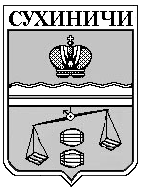 Администрация  городского поселения  "Поселок Середейский"Сухиничский районКалужская областьПОСТАНОВЛЕНИЕот  	28.12.2018 г.                                                                                          №  134       В соответствии с постановлением администрации городского поселения «Поселок Середейский» от 13.09.2013 №44 «Об утверждении Порядка принятия решения о разработке муниципальных программ городского поселения «Поселок Середейский», их формирования, реализации и проведении оценки эффективности реализации»,  Уставом  городского поселения «Поселок Середейский», администрация ГП «Поселок Середейский»ПОСТАНОВЛЯЕТ:1. Внести следующие изменения в муниципальную программу  «Совершенствование организации по решению  вопросов местного значения и созданию условий  муниципальной службы в ГП «Поселок Середейский»   на 2014 – 2019 годы» (далее Программа), утвержденную постановлением администрации ГП «Поселок Середейский» от 30.10.2013 №53.	 1.1.  Объемы и источники финансирования Программы в паспорте Программы изложить в следующей редакции:1.2. Строки таблицы раздела 6 Программы изложить в следующей редакции:Настоящее Постановление вступает в силу с 01.01.2019 года.Контроль за исполнением настоящего Постановления оставляю за собой.   Глава  администрации   городского поселения    «Поселок Середейский»                                                                  Л.М.СеменоваО внесении изменений в муниципальную программу «Совершенствование организации по решению  вопросов местного значения и созданию условий  муниципальной службы в ГП «Поселок Середейский»   на 2014 – 2019 годы»,утвержденную постановлением администрации ГП «Поселок Середейский»  от 30.10.2013 №53 10. Объемы и источники финансирования  муниципальной программы Прогнозируемый объем финансирования Программы  по годам:в 2014 году - 4125 тыс. рублей;в 2015 году - 4330 тыс. рублей;в 2016 году – 4630 тыс. рублей;в 2017 году -  4230 тыс.рублей;в 2018 году -  4495 тыс.рублей.в 2019году – 4929,82 тыс.рублейНаименованиепрограммы, основного мероприятияНаименованиеглавного распорядителя средств бюджета поселения              Объемы финансирования (тыс.руб.)              Объемы финансирования (тыс.руб.)              Объемы финансирования (тыс.руб.)              Объемы финансирования (тыс.руб.)              Объемы финансирования (тыс.руб.)              Объемы финансирования (тыс.руб.)              Объемы финансирования (тыс.руб.)              Объемы финансирования (тыс.руб.)              Объемы финансирования (тыс.руб.)Наименованиепрограммы, основного мероприятияНаименованиеглавного распорядителя средств бюджета поселенияИсточникифинансиро-вания201420152016201720182019всего-Выполнение других обязательств государства,в том числе на осуществление полномочий по первичному воинскому учету на территориях, где отсутствуют военные комиссариаты за счет межбюджетных трансфертовАдминистрацияГП «Поселок Середейский»БюджетГП «Поселок Середейский»90,0100,090,095,0100,050,0109,820405,0Всего по программе412543304630423044954929,82